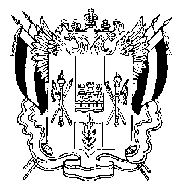 ТЕРРИТОРИАЛЬНАЯ ИЗБИРАТЕЛЬНАЯ КОМИССИЯ ЦЕЛИНСКОГО РАЙОНА РОСТОВСКОЙ ОБЛАСТИПОСТАНОВЛЕНИЕ03 февраля 2021 г.                                                                                       № 148-6п. ЦелинаОб исключении из резерва составов участковых комиссий избирательных участков, участков референдумаНа основании пункта 9 статьи 26 Федерального закона от 12.06.2002 года №67-ФЗ «Об основных гарантиях избирательных прав и права               на участие в референдуме граждан Российской Федерации», пункта 25 Порядка формирования резерва составов участковых комиссий и назначения нового члена участковой комиссии из резерва составов участковых комиссий, утвержденного постановлением Центральной избирательной комиссии Российской Федерации от 5 декабря 2012 года №152/1137-6, постановлений Избирательной комиссии Ростовской области от 24.05.2018 №38-8 «О структуре резерва составов участковых комиссий избирательных участков, участков референдума в Ростовской области», от 24.05.2018 № 38-9 «О возложении полномочий по формированию резерва составов участковых комиссий на территориальные избирательные комиссии»,Территориальная избирательная комиссия Целинского района Ростовской области ПОСТАНОВЛЯЕТ:1. Исключить из резерва составов участковых избирательных комиссий избирательных участков, участков референдума на территории Целинского района Ростовской области лиц, согласно приложению.2. Разместить настоящее постановление на сайте Территориальной избирательной комиссии Целинского района Ростовской области                     в информационно – телекоммуникационной сети «Интернет».3. Контроль за исполнением настоящего постановления возложить        на секретаря Территориальной избирательной комиссии Целинского района Ростовской области Сычеву Л.Д.Председатель комиссии                                                                    Е.П. ГорбуновСекретарь комиссии                                                                             Л.Д. СычеваПриложениек постановлению Территориальной избирательнойкомиссии Целинского района Ростовской областиот 03 февраля 2021 г. № 148-6Список кандидатур для исключения из резерва составов участковых комиссийКировское сельское поселение Целинского района Ростовской областина основании подпункта «г» пункта 25 ПорядкаСекретарь комиссии 		                                                             Л.Д. Сычева№п/пФамилия, Имя, ОтчествоКем предложен1.ВетроваОлеся СергеевнаЦелинское местное отделение политической партии «Коммунистическая партия Российской Федерации»